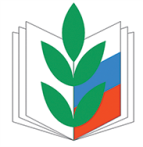 ПРОФСОЮЗ РАБОТНИКОВ НАРОДНОГО ОБРАЗОВАНИЯ И НАУКИ РОССИЙСКОЙ ФЕДЕРАЦИИЗАБАЙКАЛЬСКАЯ КРАЕВАЯ ОРГАНИЗАЦИЯПРЕЗИДИУМПОСТАНОВЛЕНИЕ27 февраля 2020 г.                              г. Чита                                                 № 1О проведении краевого конкурса«На лучшую разработку профсоюзного урокадля старшеклассников», посвященного 30-летию Общероссийского Профсоюза образованияС целью приобщения учителей общественных дисциплин, молодых специалистов, профсоюзного актива к разработке тем профсоюзных уроков для дальнейшего их использования в преподавании  президиум Забайкальской краевой организации Профсоюза ПОСТАНОВЛЯЕТ: Провести краевой конкурс «На лучшую разработку профсоюзного урока для старшеклассников» (далее Конкурс). Утвердить Положение о Конкурсе (приложение 1).Утвердить  состав жюри Конкурса (приложение 2).Председателям местных организаций Профсоюза, Ассоциации молодых педагогов Забайкальского края провести необходимую разъяснительную и организационную работу по обязательному  участию членов Профсоюза в объявленном Конкурсе и проведению в сентябре 2020 года  профсоюзных уроков во всех общеобразовательных учреждениях. Выборным коллегиальным органам первичных и местных организаций Профсоюза:- до 10 сентября 2020 г. утвердить график проведения профсоюзных  уроков в старших классах;- до 27 сентября провести профсоюзные уроки, посвященные 30-летию  Общероссийского Профсоюза образования;- до 20 октября предоставить в крайком Профсоюза информацию о количестве и тематике проведенных уроков. Организационному (Г.Н. Корженко) и информационному (В.Т. Сазонова)  отделам крайкома Профсоюза подготовить для публикации лучшие методические разработки профсоюзных уроков, освещать на сайте крайкома ход проведения Конкурса.По согласованию с кафедрой гуманитарных дисциплин Института развития образования Забайкальского края (Романюк Л.Б.) использовать сборник при проведении курсов повышении квалификации учителей истории и обществознания. Главному бухгалтеру крайкома Профсоюза  О.В. Притыко предусмотреть финансовые средства для проведения конкурса.Контроль за выполнением постановления возложить на заместителя председателя краевой организации Профсоюза Н.А.Поликарпову. Председатель краевойорганизации профсоюза			                                    Е.В. Шестакова			Приложение 1к постановлению президиума № 1 от 27 февраля  2020 г.Положениео проведении краевого конкурса «На лучшую разработку профсоюзного урока для старшеклассников» (далее Конкурс)Организатор: Забайкальская краевая организация Профсоюза образования при поддержке Института развития образования Забайкальского края.Конкурс направлен на разработку методики проведения профсоюзного урока для старшеклассников школ Забайкальского края с целью повышения гражданской культуры школьников, знакомства с историей, традициями профсоюза, разъяснения важной роли профсоюзов в регулировании социально - трудовых отношений.Цель Конкурса: активизация учителей общественных дисциплин, молодых специалистов, профсоюзного актива в разработке тем профсоюзных уроков для дальнейшего использования в преподавании. Для организации Конкурса создается оргкомитет в составе специалистов аппарата крайкома. Оценивает конкурсные работы жюри, которое утверждается постановлением президиума крайкома (приложение 2).Участники Конкурса: участвовать в конкурсе могут преподаватели общественных дисциплин, молодые специалисты, профсоюзный актив учреждений общего образования Забайкальского края. Сроки проведения Конкурса:  с 1марта  по  1 мая 2020 г.Требования: для участия в Конкурсе педагогический работник заполняет анкету (прилагается) с личной подписью, конкурсные материалы (методическая разработка и фото) и заявление о согласии на обработку и использование своих персональных данных в соответствии с требованиями ФЗ «О персональных данных» от 27.02.2006 г. № 152-ФЗ и направляет в краевую организацию Профсоюза по электронному адресу: obkom.chita@mail.ru. Последний срок приема материалов на конкурс – 30 апреля 2020 г.Критерии оценки: при подведении итогов Конкурса учитывается глубина и доступность изложения материала, авторский подход к разработке темы, привлечение первоисточников, использование активных нестандартных форм проведения занятий, использование наглядного и раздаточного материала. Подведение итогов Конкурса: - все участники конкурса отмечаются Дипломами крайкома Профсоюза. - победители конкурса награждаются Дипломами крайкома Профсоюза и денежными премиями. Итоги конкурса размещаются на сайте крайкома Профсоюза. Лучшие методические разработки публикуются в специальном сборнике крайкома Профсоюза и используются на курсах повышения квалификации кафедрой гуманитарного образования Института развития образования Забайкальского края. Приложение 2к постановлению президиума № 1 от 27 февраля  2020 г.Состав жюрикраевого конкурса «На лучшую разработку профсоюзного урокадля старшеклассников»АНКЕТАучастника краевого конкурса «На лучшую разработку профсоюзного урока для старшеклассников»Шестакова Елена ВикторовнаПредседатель крайкома Профсоюза, председатель жюри Балабон Светлана ОлеговнаЗаведующая общим отделом аппарата крайкома Профсоюза, член Клуба «Наставник» Общероссийского Профсоюза образованияВедягина Дарья АлександровнаПредседатель  Ассоциации Совета молодых педагогов Забайкальского края, учитель истории СОШ с. Засопка Читинского районаМоскалёва Надежда ЕвгеньевнаУчитель истории, председатель первичной организации профсоюза СОШ № 17 г. ЧитыРоманюк Лариса БорисовнаЗаведующая кафедрой гуманитарных дисциплин Института развития образования Забайкальского края, председатель первичной организации профсоюзаСоломин Павел Игоревич Учитель истории и обществознания СОШ № 24 г. Читы, методист Института развития образования Забайкальского края, член горкома профсоюзаФ.И.О.Дата рожденияМесто работы (ОО, район)ДолжностьТема урокаЧленство в ПрофсоюзеКонтактный телефонЭлектронный адрес